AufgabenformularStandardillustrierende Aufgaben veranschaulichen beispielhaft Standards für Lehrkräfte, Lernende und Eltern. Hinweis: Wünschenswert ist die Entwicklung von mehreren Aufgaben zu einer Kompetenz, die die Progression der Standards (A – H) abbilden.Aufgabe und Material: Aufgabe:Über die Zukunft des Tempelhofer Feldes wird viel gestritten, wie eine Berliner Zeitung berichtet. Wähle einen Akteur (Akteur: am Konflikt Beteiligter) aus und erstelle eine Positionskarte (für eine Diskussionsrunde).Material:M1 Das Tempelhofer Feld – Wohnraum oder Erholungsgebiet?In Berlin werden von 2013 bis 2025 rund 122.000 neue Wohnungen benötigt, weil die Zahl der Einwohner weiter wächst. Der Berliner Senat plant die Ränder des Tempelhofer Feldes zu bebauen. 4.700 Wohnungen und ein Neubau für die Zentral- und Landesbibliothek sollen hier entstehen. Auch Firmen sollen Bauflächen erhalten, damit neue Arbeitsplätze entstehen.Laut einer Befragung gibt es auch Stimmen innerhalb der Bevölkerung, die sich für die geplante Randbebauung des Tempelhofer Feldes aussprechen. Sie teilen die Ziele des Senats. Doch nicht alle Bürger befürworten die Baupläne. Eine Bürgerinitiative will das „grüne Juwel” Berlins für Jogger, Skater, Radfahrer, Drachenflieger, Picknicker und Naturfreunde bewahren. Per Volksbegehren und Volksentscheid versucht sie jede Bebauung zu verhindern.nach Ulrich Paul vom 03.05.2013 und 29.11.2013 in der Berliner Zeitung, gekürzt und vereinfacht (Links 1 + 2) LISUM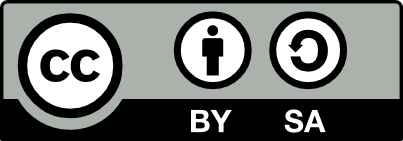 Link 1: http://www.berliner-zeitung.de/tempelhofer-feld/wohnungsbau-in-berlin-das-tempelhofer-feld-soll-frei-bleiben,22786336,22664510.html (20.7.2015) CC BY SA 3.0 deLink 2: http://www.berliner-zeitung.de/berlin/wohnen-auf-dem-tempelhofer-feld-mehrheit-will-wohnungen-auf-dem-tempelhofer-feld,10809148,25468876.html (20.7.2015) CC BY SA 3.0 deErwartungshorizont:Beispiel 1: Beispiel 2:  LISUMLink 1: http://www.berliner-zeitung.de/tempelhofer-feld/wohnungsbau-in-berlin-das-tempelhofer-feld-soll-frei-bleiben,22786336,22664510.html (20.7.2015) CC BY SA 3.0 deLink 2: http://www.berliner-zeitung.de/berlin/wohnen-auf-dem-tempelhofer-feld-mehrheit-will-wohnungen-auf-dem-tempelhofer-feld,10809148,25468876.html (20.7.2015) CC BY SA 3.0 deFachGesellschaftswissenschaftenGesellschaftswissenschaftenGesellschaftswissenschaftenKompetenzbereichErschließen, politisch (GeWi-K3)Erschließen, politisch (GeWi-K3)Erschließen, politisch (GeWi-K3)KompetenzPolitische Phänomene der Lebensumwelt analysieren (GeWi-K3.2)Politische Phänomene der Lebensumwelt analysieren (GeWi-K3.2)Politische Phänomene der Lebensumwelt analysieren (GeWi-K3.2)Niveaustufe(n)DDDStandardDie Schülerinnen und Schüler können Problemlagen, Entscheidungen und Kontroversen aus den verschiedenen Perspektiven von Betroffenen und Akteuren untersuchen (GeWi-K3.2.D)Die Schülerinnen und Schüler können Problemlagen, Entscheidungen und Kontroversen aus den verschiedenen Perspektiven von Betroffenen und Akteuren untersuchen (GeWi-K3.2.D)Die Schülerinnen und Schüler können Problemlagen, Entscheidungen und Kontroversen aus den verschiedenen Perspektiven von Betroffenen und Akteuren untersuchen (GeWi-K3.2.D)ggf. Themenfeld3.3 Stadt und städtische Vielfalt – Gewinn oder ein Problem? Thema: Städtische Siedlungen heute3.3 Stadt und städtische Vielfalt – Gewinn oder ein Problem? Thema: Städtische Siedlungen heute3.3 Stadt und städtische Vielfalt – Gewinn oder ein Problem? Thema: Städtische Siedlungen heuteggf. Bezug Basiscurriculum (BC) oder übergreifenden Themen (ÜT)DEMDEMDEMggf. Standard BCSB-K2.1.D.1, SB-K2.1.D.4SB-K2.1.D.1, SB-K2.1.D.4SB-K2.1.D.1, SB-K2.1.D.4AufgabenformatAufgabenformatAufgabenformatAufgabenformatoffen	offen	halboffen	geschlossen	xErprobung im Unterricht:Erprobung im Unterricht:Erprobung im Unterricht:Erprobung im Unterricht:Datum Datum Jahrgangsstufe: Schulart: VerschlagwortungStadt, Bebauung, Naturschutz, Interessenkonflikt, Volksbegehren, VolksentscheidStadt, Bebauung, Naturschutz, Interessenkonflikt, Volksbegehren, VolksentscheidStadt, Bebauung, Naturschutz, Interessenkonflikt, Volksbegehren, VolksentscheidM2 PositionskarteM2 PositionskarteAkteur (am Konflikt Beteiligter)…Wünsche für die Zukunft des 
Tempelhofer Feldes………M2 PositionskarteM2 PositionskarteAkteur (am Konflikt Beteiligter)Berliner Senat (Landesregierung von Berlin)Wünsche für die Zukunft des 
Tempelhofer FeldesBebauung an den Rändern mit 4.700 Wohnungen, um die Wohnungsnot in Berlin zu mindernFlächen für Firmen, damit neue Arbeitsplätze entstehenein Neubau für die Zentral- und LandesbibliothekM2 PositionskarteM2 PositionskarteAkteur (am Konflikt Beteiligter)BürgerinitiativeWünsche für die Zukunft des 
Tempelhofer FeldesEs soll für Jogger, Skater, Radfahrer, Drachenflieger, Picknicker und Naturfreunde erhalten bleiben.Jede Bebauung soll verhindert werden (per Volksbegehren und Volksentscheid).